Отдел МВД России по Березниковскому городскому округу ПРЕДУПРЕЖДАЕТ!!!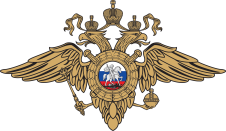 участились случаи телефонного мошенничества!!! 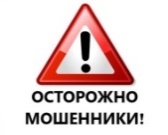 Поделитесь этой информацией со своими родными и близкими,особенно с пожилыми людьми.Главное правило — не сообщайте незнакомым людям свои личные данные по телефону: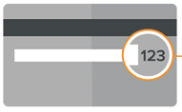 Данные паспорта;Домашний адрес;Данные банковской карты (особенно CVC код).Не сообщайте SMS-коды незнакомым людям по телефону!Если у Вас уточняют личные данные, отвечайте, что подойдете в офис лично (Сотрудники банков, даже в крайних случаях, не спрашивают личные данные, SMS и CVC  коды, а по телефону лишь о чём-то уведомляют или просят подойти в офис).Не отвечайте на звонки с незнакомых номеров, особенно остерегайтесь вызовов с +7 495 XXXXXXX, +7 499 XXXXXXX.Не расплачивайтесь основной банковской картой на малоизвестных сайтах (проверяйте надежность сайта, прочитайте про него отзывы).Для онлайн-покупок можно завести отдельную SIM-карту и виртуальную банковскую карту. Не держите на такой карте деньги, а пополняйте ее под определённую покупку.Мошенники могут представиться кем угодно, и для убедительности оперировать вашими личными данными или данными ваших близких и родных.Не впадайте в панику и не делайте поспешных переводов денег на карты преступников!!!Отдел МВД России по Березниковскому городскому округу ПРЕДУПРЕЖДАЕТ!!!участились случаи телефонного мошенничества!!! Поделитесь этой информацией со своими родными и близкими,особенно с пожилыми людьми.Главное правило — не сообщайте незнакомым людям свои личные данные по телефону:Данные паспорта;Домашний адрес;Данные банковской карты (особенно CVC код).Не сообщайте SMS-коды незнакомым людям по телефону!Если у Вас уточняют личные данные, отвечайте, что подойдете в офис лично (Сотрудники банков, даже в крайних случаях, не спрашивают личные данные, SMS и CVC  коды, а по телефону лишь о чём-то уведомляют или просят подойти в офис).Не отвечайте на звонки с незнакомых номеров, особенно остерегайтесь вызовов с +7 495 XXXXXXX, +7 499 XXXXXXX.Не расплачивайтесь основной банковской картой на малоизвестных сайтах (проверяйте надежность сайта, прочитайте про него отзывы).Для онлайн-покупок можно завести отдельную SIM-карту и виртуальную банковскую карту. Не держите на такой карте деньги, а пополняйте ее под определённую покупку.Мошенники могут представиться кем угодно, и для убедительности оперировать вашими личными данными или данными ваших близких и родных.Не впадайте в панику и не делайте поспешных переводов денег на карты преступников!!!Отдел МВД России по Березниковскому городскому округу ПРЕДУПРЕЖДАЕТ!!!участились случаи телефонного мошенничества!!! Поделитесь этой информацией со своими родными и близкими,особенно с пожилыми людьми.Главное правило — не сообщайте незнакомым людям свои личные данные по телефону:Данные паспорта;Домашний адрес;Данные банковской карты (особенно CVC код).Не сообщайте SMS-коды незнакомым людям по телефону!Если у Вас уточняют личные данные, отвечайте, что подойдете в офис лично (Сотрудники банков, даже в крайних случаях, не спрашивают личные данные, SMS и CVC  коды, а по телефону лишь о чём-то уведомляют или просят подойти в офис).Не отвечайте на звонки с незнакомых номеров, особенно остерегайтесь вызовов с +7 495 XXXXXXX, +7 499 XXXXXXX.Не расплачивайтесь основной банковской картой на малоизвестных сайтах (проверяйте надежность сайта, прочитайте про него отзывы).Для онлайн-покупок можно завести отдельную SIM-карту и виртуальную банковскую карту. Не держите на такой карте деньги, а пополняйте ее под определённую покупку.Мошенники могут представиться кем угодно, и для убедительности оперировать вашими личными данными или данными ваших близких и родных.Не впадайте в панику и не делайте поспешных переводов денег на карты преступников!!!